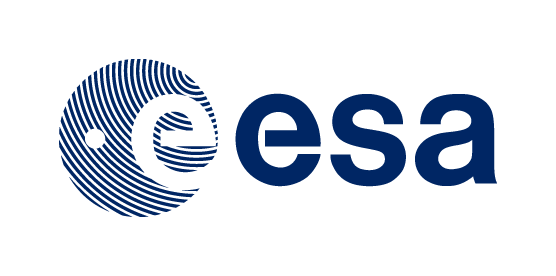 NATALINeural network Aerosol Typing Algorithm based on LIdar data TD13 User guideDatasheet on software performances, limitations and constraintsIssue 1, revision 03November 8th, 2016Document Change RecordTable of contentsDocument Change Record	21	Introduction	41.1	Purpose	41.2	Definitions, acronyms and abbreviations	41.3	Applicable Documents	41.4	Reference Documents	41.5	Structure of the document	52	Application	53	Algorithm description	63.1	Modules	83.1.1	Input module	83.1.2	Typing module	103.1.3	Output module	124	Software tool description	124.1	Structure	124.1.1	natali.py	124.1.2	nt_input.py	134.1.3	nt_typing.py	134.1.4	nt_output.py	144.2	Software requirements	144.3	Installation	144.3.1	Python 2.7	154.3.2	NetCDF4 C library	164.3.3	numpy Python module	164.3.4	netcdf4-python module	164.4	Usage	164.5	Output files	184.5.1	The log file	184.5.2	The .TXT file	194.5.3	The .CSV file	225	Datasheet on software performances, limitations and constraints	246	Copyright and disclaimer notice	286.1	Copyright notice	286.2	Disclaimer notice	286.3	Software usage policy	28IntroductionPurposeThis document describes the algorithms and the software tool for retrieving the type of aerosol from multiwavelength optical data.  Definitions, acronyms and abbreviationsANN – Artificial Neural NetworkJN - Jordan /Elman network GFF – Generalized Feed Forward network LIDAR – Light detection and rangingEARLINET - European Aerosol Research LIdar NETworkApplicable DocumentsContract number: 4000110671/14/I-LGProject proposal: Neural network Aerosol Typing Algorithm based on LIdar data (NATALI), Reference: 	AO7557-NATALI  Reference DocumentsNeuroSolutions software manualsTD01 Algorithm Theoretical Basis DocumentTD03 List of input parameters considered, and ranges TD04 Table list of the software technical requirementsTD06 Schematics of the neural networkTD07 Report on software designTD09 Report on software performance after the learning processTD10 Report on sensitivity and blind testsBelegante, L., Nicolae, D., Nemuc, A., Talianu, C. and Derognat, C., Retrieval of the boundary layer height from active and passive remote sensors. Comparison with a NWP model, Acta Geophysica, 62(2), 276–289, doi:10.2478/s11600-013-0167-4, 2014.Dubovik, O., Sinyak, A., Lapyonok, T., Holben, B. N., Mishchenko, M., Yang, P., Eck, T. F., Volten, H., Mu˜noz, O., Veihelmann, B., van der Zande, W. J., Leon, J.-F., Sorokin, M., and Slutsker, I., Application of spheroid models to account for aerosol particle nonsphericity in remote sensing of desert dust, J. Geophys. Res., 111, D11208, doi:10.1029/2005JD006619, 2006.Hess, M., P. Koepke, and I. Schult, Optical properties of aerosols and clouds: The software package OPAC, Bull. Am. Meteorol. Soc., 79, 831 – 844, 1998.Koepke, P., M. Hess, I. Schult, and E. P. Shettle, Global aerosol data set, MPI Meteorologie Hamburg Report No. 243, 44 pp, 1997Munoz, O., Volten, H., de Haan, J. F., Vassen, W., and Hovenier, J. W., Experimental determination of scattering matrices of randomly oriented fly ash and clay particles at 442 and 633 nm, J. Geophys. Res., 106, 22833–22844, 2001.Structure of the documentSection 2 of the document describes the application for which the software was designed and implemented. Algorithms are presented in Section 3, and the software tool in Section 4, including structure, requirements, installation and usage. A summary of software performances, limitations and constraints is provided in Section 5.ApplicationInputs parameters are typical data products from EARLINET (European Aerosol Reserach LIdar NETwork) database:() backscatter (180o) coefficient profiles at 1064, 532 and 355 nm() extinction coefficient profiles at 532 and 355 nm() (optional) linear particle depolarization profile at 532 nmOutput consists in the most probable aerosol type within the layers. Depending on the physical content (with or without depolarization), and of the quality of the optical data (calibration, uncertainty), typing is performed considering:high resolution typing (AH): 13 aerosol types (pure, mixtures of 2, and mixtures of 3 pure aerosol types) if all optical parameters are provided with good qualitylow resolution typing (AL): 6 predominant aerosol types (pure with max. 30% traces of other types) if all optical parameters are provided but the uncertainty is highlow resolution typing (BL): 5 predominant aerosol types (pure with max. 30% traces of other types) if particle depolarization is missingThe aerosol types retrieved are summarized in the table below:Table 1 Aerosol types retrieved for various situations: in black – types retrieved directly; in cyan – corresponding predominant typesNote: The names of the aerosol types are conventions which account for:Table 1 Conventions for the names of the aerosol typesWarning! Residuals from clouds in the aerosol input data (backscatter, extinction and depolarization profiles) may lead to an incorrect classification: Marine or mixtures with Marine. As such, the potential “cloud corruption” has been added to all types containing marine particles, e.g. Marine/CC. In case such types are present in the output data, the user should check the possibility to have residuals from clouds in the input files.Warning! Volcanic cannot be distinguished from mineral mixtures based on the optical properties from lidar, especially when linear article depolarization is not available. As such, the Volcanic type is always provided as Mineral mixtures. Additional information will be necessary in order to identify volcanic ash.Algorithm descriptionThe algorithm relies on a set of Artificial Neural Networks which are trained to recognize the aerosol type based on a set of input optical data. The optical data has to be characteristic for a certain type of particles (i.e. to be independent on the density of the particles) , therefore the 3 +2 (+1) lidar data are first used to compute the intensive properties such as Angstrom exponent, color ratios, color indexes and lidar ratios. These are further used by the ANNs for classification. The ability of the ANNs to retrieve aerosol type depends strongly on the physical content of the optical inputs, as well as on their uncertainty. Each ANN was trained on a comprehensive set of 50000 synthetic cases obtained from a specially designed aerosol model. Aerosols are simulated as an externally mixture of basic components (water soluble, insoluble, soot, mineral - nucleation, accumulation, coarse, sulfates, sea salt - accumulation, coarse) in different proportions, and at various values of the  humidity (40% … 90%). Microphysical properties of the components were picked up from GADS (Global Aerosol Database, Koepke et al., properties of the components were picked up from GADS (Global Aerosol Database, Koepke et al., 1997), variation with the relative humidity from OPAC (Optical properties of Aerosol and Clouds, Hess et al 1998), while the overall optical properties were computed using T-matrix calculations and typical asphericities from literature (Munoz et al., 2001; Dubovik et al., 2006). Pure types were mixed following a linear progression of the number densities. Out of all combinations possible, the most representative mixtures were selected (see Table 1). A 20% relative error was considered for the intensive optical parameters of the aerosol types, which is also the limit expected for lidar data (beyond this value, the typing is uncertain). To increase the confidence of the typing, 3 ANNs with different structures were developed for each case (AH, AL, BL):Jordan /Elman Network with 6 hidden layers and Momentum learning ruleJordan /Elman Network with 8 hidden layers and Conjugate gradient learning ruleGeneralized feedforward network with 6 (A class) or 10 hidden layers (B class)Supervised training has been used to train all ANNs, sets of input and output parameters being successively presented to the network for around 1000 epochs per training cycle. Backpropagation learning is used; the weights are changed based on their previous value and a correction term.Jordan /Elman network (JE) represents an extension of the multilayer perceptron network with processing elements that remembers the past activity, the context units. Two different approaches are implemented: the Elman network, where the activity of the first processing elements are written to the context units, and the Jordan network, which copies the output of the network. These ANN are layered feedforward networks typically trained with static backpropagation and can approximate any input/output map. The Jordan/Elman networks used for aerosols typing have 6 hidden layers with 50 processing elements per layer for fist 4 layers; 45 processing elements- fifth layer; 37 processing elements – sixth layer, Tanh axons, 1000 iterations over the training set. Either Momentum learning or Conjugate gradient are used for JE networks. The Momentum learning rule is used, which provides the gradient descent with some inertia, depending on the momentum parameter, which gives the smoothness of the gradient estimation.  The Conjugate gradient learning rule has no parameters to be adjusted, like learning rates or momentum parameter, and is faster and more accurate in respect with standard backpropagation.A good percentage of training per aerosol class and stable performances and approximatively constant for all aerosols classes are the main advantages of JE. The disadvantages of JE are: slow training, limited performance improvement after training and reaches the training limit rapidly.Generalized feedforward networks (GFF) represent a generalization of the multilayer perceptron, each layer feeds forward to all subsequent layers. The connections between axons/layers can jump over one or more layers. The GFF networks used for aerosols typing have 6 hidden layers (A class) or 10 hidden layers (B class), Tanh axons, 1000 iterations over the training set. In this case only the Momentum learning rule has been used.The GFF networks trains rapidly and have low error of training after 2 training cycles. The main disadvantages are: trains efficiently only several cycles, a further improvement of weights cannot be considered and stable active performances per aerosol type overall, but lower values for several classes.A schematics of the algorithm is presented below.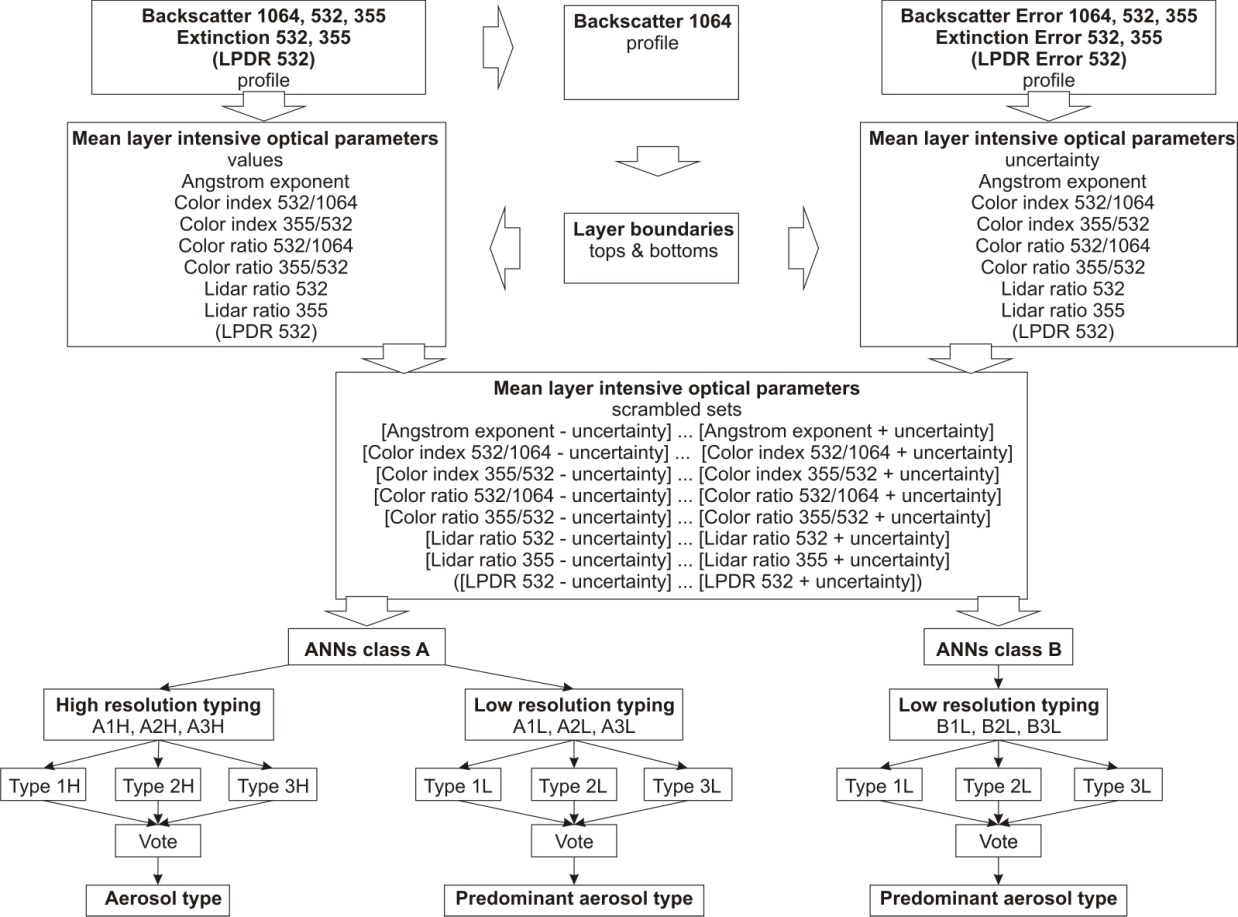 Figure 1 Schematics of the algorithm for aerosol typingModulesNATALI is build on three modules:Input module: to prepare the inputs in the specific format of the ANNs Typing module:  to run the ANNs and decide on the most probable aerosol type Output module: to save the results and logs   Input moduleThe input module reads the lidar files in EARLINET NetCDF format, checks for the availability of all required parameters (1064, 532, 355, 532, 355, and optionally 532), identifies the layer geometrical boundaries, calculates the intensive optical parameters within each layer, their mean value and associated uncertainty.The steps performed by the input module are:read NetCDF data in EARLINET formatinterrogate what parameters are includedif depolarization is included, select class “A” for the ANNsif depolarization is not included, select class “B” for the ANNif a parameter is missing (except depolarization), reject the dataidentify layer bottoms and layer tops calculate profiles of intensive optical parameterscalculate mean layer intensive optical parameters and associated uncertaintiesgenerate N values between the error limits, for each layer and for each parametergenerate combinations between the values of the intensive optical parameters, for each layerconvert the datasets corresponding to each layer in the ANN specific formatLayer boundaries are calculated by applying the gradient method on the 1064 nm backscatter coefficient profile (Belegante et al., 2014). The inflexion points of the second derivative of the profile data (computed with the Savistky-Golay filter) give the tops and the bottoms of the layer. Gross or fine structure of the aerosol layers is revealed by a higher or lower value of the smoothing parameter (adjustable) FINESSE. Only layers with a thickness larger than 300 m are considered relevant, for the reason of significant signal-to-noise ratio.The intensive optical parameters and their associated uncertainties are computed for the middle part of each layer for which the signal-to-noise ratio is highest (no less than 200 m mid-layer), to exclude the margins which are affected by the smoothing:Angstrom coefficient: UV/VIS Color ratio:VIS/IR Color ratio:UV/VIS Color index:VIS/IR Color index:UV Lidar ratio:VIS Lidar ratio:The linear particle depolarization ratio is picked-up directly from the .b532 file, if existing. For each layer, and for all the above arrays, the module calculates averages and associated uncertainties.Several filters are applied on the data, and only layers which pass these criteria are further considered for typing:availability of all necessary intensive optical parametersvalues of the intensive optical parameters are between acceptable limits (see Table 1)Table 1 Acceptable limits for the layer average intensive optical parametersNote: The acceptable ranges are exaggerated compared to the literature (e.g. color ratio should generally be in the 0 … 2 interval). The extension of the acceptable intervals was implemented in order to accommodate also not perfectly calibrated data. The ANNs are still capable to return the aerosol type if one or two intensive optical parameters are not perfect. However, the chances to return “Unknown” increase. Note: In case that the relative error of any of the intensive optical parameters is higher than 20%, typing is performed but the result is flagged with “Typing uncertain: relative error of intensive parameters [...] higher than 20%” message.For each layer and for each intensive optical parameter, the module generates a number of values (N, adjustable) between [average – uncertainty] and [average + uncertainty]. Data are than scrambled considering that any combination has a similar probability to describe the reality.The cluster of possible combination of intensive optical parameters is prepared for the ANN input format.Typing moduleThe typing module runs in parallel the ANNs for each dataset representing a layer, and applies the voting procedure to identify the most probable aerosol type. In case depolarization is available, the module runs in parallel 6 ANNs: 3 for high resolution (A1H, A2H, A3H) and 3 for low resolution typing (A1L, A2L, A3L). The probable aerosol type is provided by the high resolution ANNs, while the predominant type is provided by the low resolution ANNs. As such, if typing in high resolution fails (for reasons of quality of the data), the user has still access to some information, in low resolution.If the depolarization is not available, the module runs in parallel 3 ANNs (B1L, B2L, B3L), and returns the most probable predominant aerosol type. By comparison to the low typing when depolarization is available, in this case the ANNs cannot distinguish the Volcanic type, as it overlaps completely (in all existing parameters) with Dust or Continental polluted. As such, only 5 predominant types are retrieved.The voting procedure is applied in order to advise the user on the selection of the most probable answer, out of the 3 outputs from the ANNs. In principle, the answer with the highest trust level is selected. The trust level is computed as the weighted sum of the confident answers’ probabilities (which is an indication of the confidence with which each ANN was able to return the answer) and the confident answer count (which is an indication of the stability of the answer over the error interval). The weights are the same - 50% - for each member. In particular situations (e.g. when 1 or 2 ANNs return “unknown”), the valid answer (different than “unknown”) is accepted regardless the trust level. The steps performed by the typing module are:read input datasets prepared by the Input modulefor each layer:select the ANN class(es) suited for the data (AH and AL, or BL)run the ANNs (6 or 3 in parallel)filter the outputsfor each ANN, select only the answers with a confidence better than 70% (adjustable)for each ANN, select only the answers which agree on the type for more than 25% cases presentedvote between ANNs in the same class (AH, AL, BL)if all 3 ANNs return “unknown”, type is "unknown"if 2 ANNs return “unknown” and the third return a type, accept the typeif 1 ANN returns “unknown” and the other 2 return the same types, accept the typeif 1 ANN returns “unknown” and the other 2 return different types, accept the result for which the trust level is higherif there are more networks with the same trust level choose the one with the highest count of confident answers (more stable)if there are more networks with the same confident answer count, choose the one with the highest overall confidence (more confident)if all ANNs return different types, accept the result for which the trust level is higherif there are more networks with the same trust level choose the one with the highest count of confident answers (more stable)if there are more networks with the same confident answer count, choose the one with the highest overall confidence (more confident)Output moduleThe output module prepares and saves the files in 2 formats: CSV and human-readable (telegrams), and writes the log.The .CSV file and the telegrams contain (different formats):identification of the datasets for which the typing was performedfor each identified layer:geometrical top and bottomintensive optical parameters and associated uncertaintiesaerosol type retrieved by each ANN, the confidence and the number of agreementsthe  most probable type selected with the voting procedure (in low and high resolution separately, if is the case)comments (generally referring to situations when optical data did not passed the quality criteria, or errors in the retrieval procedure)Additional information (e.g. run time, run parameters, network error messages) is included in the telegrams.Software tool descriptionStructureThe software’s code is structured in several modules  which do all the work:A data processing module: nt_data.pyA typing module: nt_typing.pyAn output module: nt_output.pyA graphical user interface module: nt_ui.pyThere are also  two more helper Python modules in the source code: natali.py which is used to start the NATALI application and nt_globals.py which contains the default values for parameters and various utilities.natali.pyThis is the entry point to the program. It starts the graphical user interface, which will orchestrate the data and typing modules, as well as it starts the output printer which will be used later by the rest of the modules.nt_data.pyThe LidarMeasurement class inside the nt_data.py file exposes methods to read data from the NetCDF files, identifies the aerosol layers, calculates the intensive parameters from the extensive ones and computes the average value and uncertainties inside each layer.For each lidar dataset, the script constructs a LidarMeasurement object and calls its data processing methods in the following order:measurement=LidarMeasurement(group_name, measurements_folder)measurement.read_data()layers=measurement.get_layers()measurement.compute_intensive_parameters(layers=layers)The LidarMeasurement class includes also methods to calculate the extensive and the intensive parameters within the layers, as well as their associated uncertainties: (get_extparams(), get_intparams()).nt_typing.pyNeuralProcessing classThe NeuralProcessing class generates a certain number of values between [average -uncertainty; average + uncertainty] for each of the intensive parameters, scrambles these values, runs the neural networks and collects their results. These steps are made on a per layer basis; this means the neural networks run once for each aerosol layer identified by the LidarMeasurement method get_layers().Natali.py uses the NeuralProcessing class in the following way:nn=NeuralProcessing(folder=ANN_FOLDER)where ANN_FOLDER is the path to the ANNs’ folder; this is the folder that contains all 9 ANN subfolders. The ANN_FOLDER parameter can be set using the command line arguments.Triggering the processing of a measurement is done with the process_measurement() method:nn.process_measurement(measurement,MIN_ACCEPTED_CONFIDENCE, FINESSE)Election classThe Election class is used for the voting system described in the first part of this document. It uses the votes obtained from the ANNs via the NeuralProcessing object:results = Election(votes=votes, min_ratio= MIN_AGREEMENT_PERCENTAGE).results()The MIN_AGREEMENT_PERCENTAGE tells the Election object the minimum proportion of answers that need to have a high confidence (higher than MIN_ACCEPTED_CONFIDENCE) in order to consider the network stable and make its vote eligible.The value obtained from the results() method of the Election object are the determined aerosol types, ordered by layer.nt_output.pyThe ResultPrinter class is used to output both CSV files, as well as human-readable text files. As soon as the results for a given measurement are available, they are stored by the printer object using the update_layer() method. Every time a new measurement is ready to be processed, the ResultPrinter object will flush the data to the disk.printer=ResultPrinter(True, OUT_FILENAME)The OUT_FILENAME parameter tells the software how to name the output files If left at the default value (“auto”), it will name the files after the measurements folder (e.g.: “Bucharest” or “TestData”). For any other value of the parameter, the software will name the output files after the parameter value (useful if you want to integrate the software inside a script).nt_ui.pyMainWindow classThe MainWIndow class is used to build the entire graphical interface of the program. It contains the toolbar buttons, the text console and the plot figures. They gain functionality by binding certain events to Python functions (for example, an event is generated when the user clicks a button).Events are also generated from the typing module whenevera new dataset is processed, or when it encounters a warning or error. This is necessary to update the graphical interface with current progress, results of the processing and graph plots.The MainWindow object represents the core of the entire application and, as such, it is constructed in the natali.py script:main_window = MainWindow(title=APPLICATION_TITLE)DatasetsDialog classThe DatasetsDialog class is used to display a list of datasets the user can select or deselect for processing. It is constructed whenever the corresponding toolbar button is pressed:dialog=DatasetsDialog(	self, title="Choose dataset", datasets=self._datasets)SettingsDialog classThe SettingsDialog class is used to display a settings window the user can change the values of certain parameters used by the data and the typing modules. These parameters will be discussed in the software usage chapter.The settings window is displayed whenever the user presses the corresponding toolbar button:dialog = SettingsDialog(	self, title="Settings", settings=self._settings)Software requirementsSince the ANNs described above were compiled for 64-bit Windows machines, having a 64-bit Windows Operating System is the main requirement for running the software tool. Any recent version of the operating system (from XP onwards) should suffice.The software tool is written in Python 2.7 and uses two Python libraries: numpy and netcdf4-python. The latter requires the NetCDF4 C library to be installed in the system. The following list contains all the software requirements:Windows XP or newer (must be 64-bit version)Python 2.7NetCDF4 C librarynumpy Python modulenetcdf4-python moduleMatplotlib Python modulewxPython Python moduleNote:  This software will only run on 64-bit Windows machines. While you can run the python scripts on 32-bit machines, the ANNs will not run and the software will not produce any results!InstallationThe following modules for Python should be downloaded and installed:Python 2.7NetCDF4 C librarynumpy Python modulenetcdf4-python moduleMatplotlib Python modulewxPython Python moduleThe five NATALI script files should be copied to the desired location (e.g.: "C:\NATALI\Software"). Additionally, the folder containing the 9 ANNs should be copied in the same folder as the Python scripts. However, it is not obligatory to do so, as you can specify the path to the ANNs folder at run time.The recommend structure of the software's folder is as follows:natali.pynt_data.pynt_globals.pynt_output.pynt_typing.pynt_ui.pyiconserror.pngfolder.pngpage.pngsettings.pngstart.pngstop.pngsuccess.pngwarning.pngANNsA1LA1HA2LA2HA3LA3HB1LB2LB3LNote:  The code contains built-in ANNs, but the user may decide to use its own. However, should the user want to use its own ANNs, the typing module would need to be replaced in order to provide a working interface to the user's ANNs.  In this case you should preserve the file names and make a new folder to store the new ANNs. Don’t overwrite the ANNs!Python 2.7Python 2.7 can be downloaded from the official Python website (https://www.python.org/downloads/). The latest version as of this time is 2.7.11 and it is the recommended one. To install Python 2.7 simply download and run the installer.Note: In the “Customize Python 2.7.11” screen of the installer, make sure to enable “Add python.exe to Path” for further ease of use, as shown in the figure below.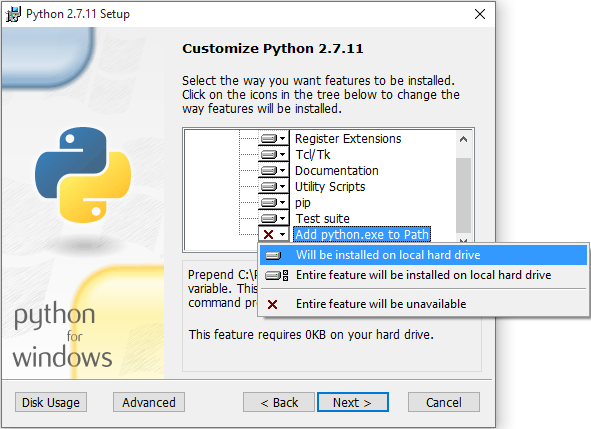 Figure 1 Screenshot on the customization of Python installationIf you skip this step, instead of typing “python” later you will have to enter the full path of the Python executable (e.g.: C:\Python27\python.exe)NetCDF4 C libraryDownload the latest version of the NetCDF C library from the official website (ftp://ftp.unidata.ucar.edu/pub/netcdf ) and run the installer.Warning! Download the appropriate version for your operating system (64-bit). For example, at the time of this writing you would download the “netCDF4.4.0-NC4-64.exe” file.numpy Python moduleThe software was built and tested against the 1.10.2 version of the numpy Python module which you can download here: https://sourceforge.net/projects/numpy/files/NumPy/1.10.2/numpy-1.10.2-win32-superpack-python2.7.exe/download.Simply download and run the installer.netcdf4-python moduleYou can get a binary version of the netcdf4-python module as Python .whl file from the following website: http://www.lfd.uci.edu/~gohlke/pythonlibs/#netcdf4. To install the .whl Python file, you must run a simple command from the folder where the file is located.For example, if the file was located in the “Downloads” folder of user ”User”, you’d have to issue the following commands in a Command Prompt window:cd C:\Users\User\Downloadspython -m pip install netCDF4-1.2.3.1-cp27-cp27m-win32.whlWarning! Download the 32-bit Python 2.7 version of the module, even if you’re running a 64-bit operating system. As of the time of this writing, this version is called “netCDF4-1.2.3.1-cp27-cp27m-win32.whl”.Matplotlib moduleThe Matplotlib module is used to plot the graphs in the Natali application. It can easily be installed using a command similar to the above one:python -m pip install matplotlibThis will automatically download and install the Matplotlib module and all its dependencies.Warning! To install Matplotlib this way the computer must have a working Internet connection. If this is not possible, you can download a .whl package and install it offline (similar to the netcdf4-python module procedure).WxPython moduleThe wxPython module is used for the graphical interface of the Natali application. To install the module, download the installer (https://www.wxpython.org/download.php, “Windows Binaries” section) run it and follow the steps shown on the screen. Download the appropriate version (32- or 64-bit) for Python 2.7!Warning! If you get any errors during the installation, try opening Command Prompt as an administrator and typing the same commands.UsageIn order to use the software, you simply need to call the natali.py script. The command looks like the following:python natali.pyIt may also be possible to run Natali by double-clicking the natali.py file. This is only possible, however, if files with the .PY extension are opened by default with python. Once you run Natali you will see the main window of the application:Figure 1 Screenshot of the software’s main window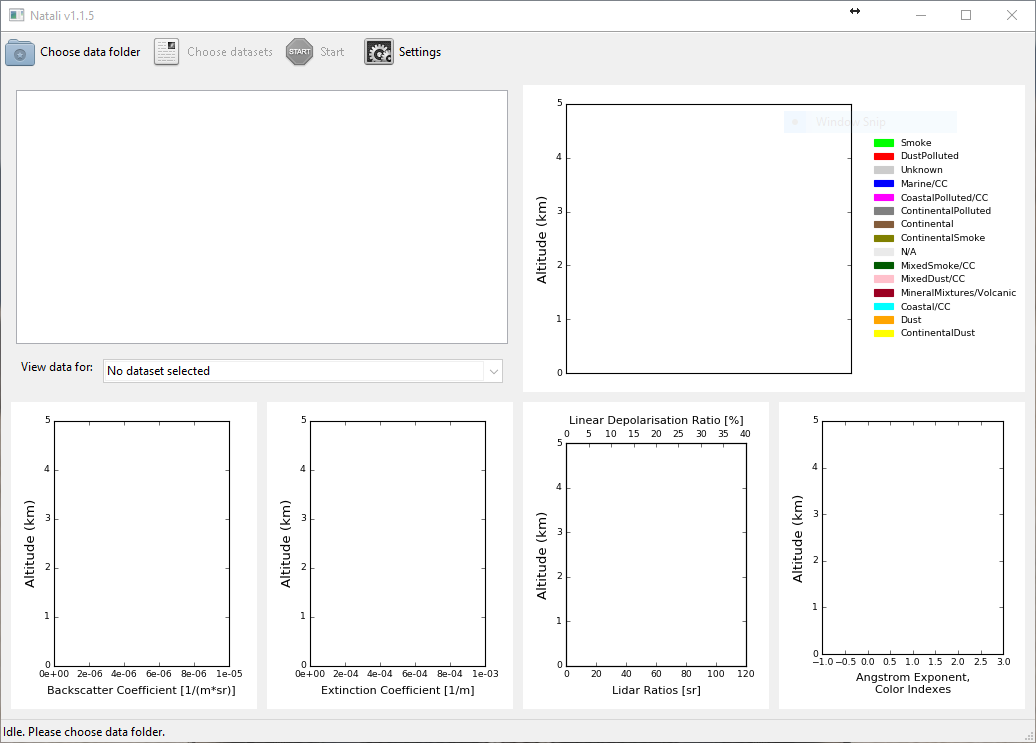 The graphical interface is structured in four parts:the toolbar – located in top part of the window, it contains buttons to control the softwarethe console – located in the top left part of the window, the software will output messages herethe timeseries plot – located in the top right part of the window, here you can see an overview of all the processed datasets, allowing you to observe the evolution of aerosol layers in timethe data plots – located in the bottom half of the window, these display the extensive parameters, the computed intensive parameters and the determined aerosol layers.To start using the software, the user must first choose a folder containing the data. Pressing the “Choose data folder” will open a “Choose data folder” dialog, where the user can select the said folder.Figure 1 Screenshot of the “Choose data folder” dialog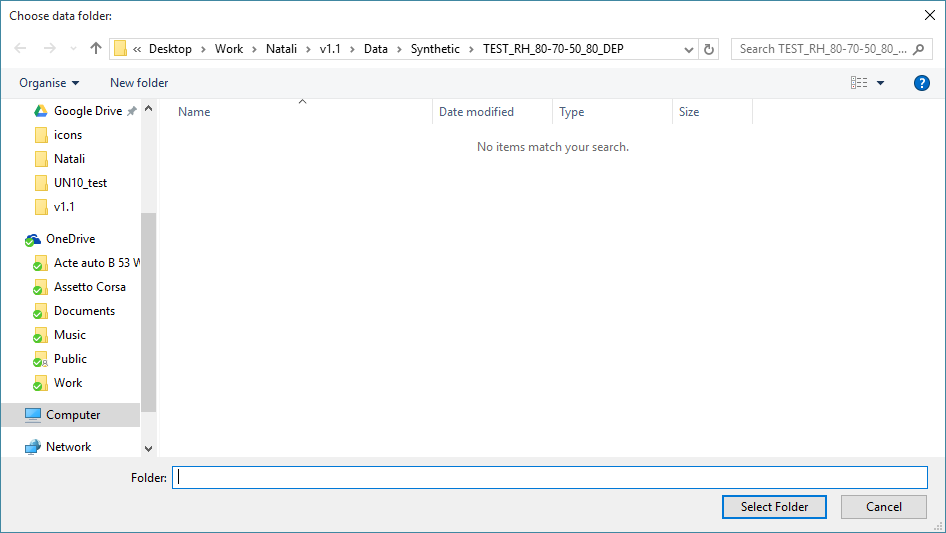 This will enable the “Choose datasets” toolbar button, which allows the user to select certain datasets inside the data folder.Figure 1 Screenshot of the “Choose datasets” dialog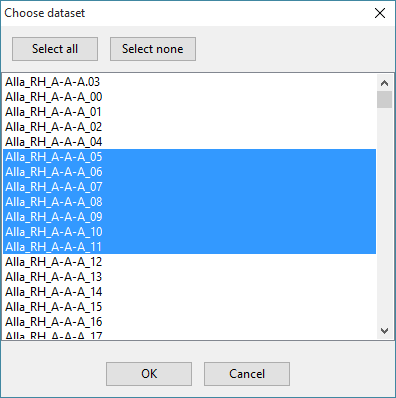 The number of selected datasets is displayed in two places: in the toolbar button and in the status bar, right at the bottom of the window. Once the processing is started, all the selected datasets will be processed; this means the list of datasets cannot be changed once the processing is started.The Natali software provides a method to stop the processing by means of a “Stop” button inside the toolbar, whenever the processing is taking place. Note, however, that the software will not stop when the ANNs are running so you may experience some delay (up to 1-2 minutes) between clicking the “Stop” button and the processing actually stopping.Figure 1 Screenshot of the software while running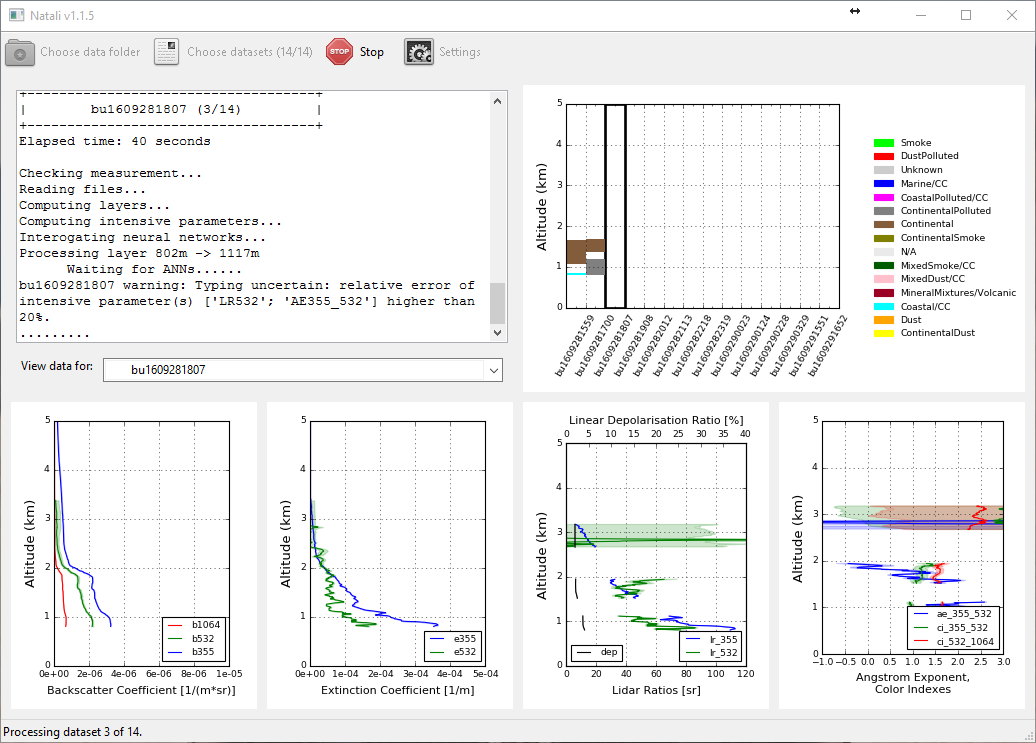 After all the selected datasets have been processed, the user will be presented with a timeseries plot of the detected aerosol layers inde all the processed datasets; this provides a method of displaying the evolution of aerosol layers for consecutive measurements.If the user wants  to visualize data for a certain dataset, a dropdown menu situated below the console allows precisely that (right next to “View data for:”). The extensive parameters, the computed parameters and the determined aerosol layers will be displayed in the four bottom plots.It is also possible to save any plot as a .PNG image. To do this, the user has to right-click on the desired plot and select the “Save as...” option. A prompt will be displayed on the screen, asking for the location and name of the file you want to save. The saved file will be a high-resolution of the plot (the image will be identical to what is displayed in the software, except it will have a much-higher resolution). The increased resolution allows the image to be used in documents, web and event print materials.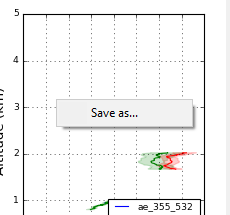 Figure 1 Screenshot on saving the plots as image filesBefore starting the processing, the user can also adjust several parameters which can alter the way the software runs. These are presented in the Settings window, which can be opened with the help of the “Settings” toolbar button.Figure 1 Screenshot on the running parameter customization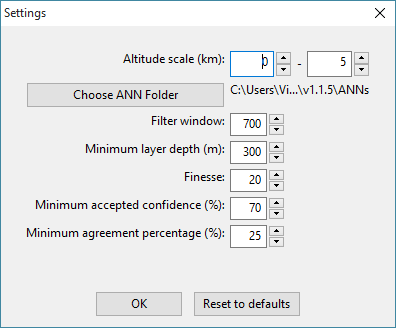 The full list of user-changeable parameters is listed in the table below, together with their effect on the software and their default values:Table 1 List of the accepted command line arguments, examples and explanationsOutput filesFollowing the execution of the script, three output files will be written:A telegram (human-readable text file)A .CSV fileA log fileThe names under which the first three will be created is described above, in the nt_output.py section. The name of the log file is "natali_log.txt".The log fileThe log file is meant to provide a quick overview of the processing runs. For each run of the software, it specifies the folder used to search for measurement files, the measurements that were processed and the output file paths. The log file looks like below:--------------------------------Start run time: 2016-03-27 15:54--------------------------------Input-----Data folder: C:\Users\User\Desktop\Work\Natali\Data\Measured\BarcelonaMeasurements:	ba1207100300Output------CSV file path: C:\Users\User\Desktop\Work\Natali\Barcelona.csvReport file path: C:\Users\User\Desktop\Work\Natali\Barcelona.txtThe .TXT fileThe text file contains telegrams from the software (e.g.: errors, progress reports), as well as the computation results. A list of possible messages is provided below.Table 1 List of messages possible in the telegramsEach measurement is clearly delimited by a header containing the measurement name. Each measurement should contain one or more layers. An example output is shown below:--------------------------------Start run time: 2016-03-27 15:54--------------------------------Input-----Data folder: C:\Users\User\Desktop\Work\Natali\Data\Measured\BarcelonaMeasurements:	ba1207100300Run parameters------------------FILTER_WINDOW: 700MIN_LAYER_DEPTH: 300AVERAGING_LAYER_DEPTH: 200FINESSE: 10ANN_FOLDER: C:\Users\User\Desktop\Work\Natali\ANNsMIN_ACCEPTED_CONFIDENCE: 0.700000MIN_AGREEMENT_PERCENTAGE: 0.250000+------------------------------------+|            ba1207100300            |+------------------------------------+Layer 1:	Bottom: 424.0 [m]	Top: 798.0 [m]	Retrieval Bottom: 424.0 [m]	Retrieval Top: 798.0 [m]	AE355_532: 3.69 	AE355_532_ERR: 0.00 	CI355_532: 1.86 	CI355_532_ERR: 0.00 	CI532_1064: 1.81 	CI532_1064_ERR: 0.06 	CR355_532: 2.89 	CR355_532_ERR: 0.00 	CR532_1064: 4.27 	CR532_1064_ERR: 0.25 	LR355: 16 [sr]	LR355_ERR: 0.00 [sr]	LR532: 11 [sr]	LR532_ERR: 0.00 [sr]	DEP532: N/A 	DEP532_ERR: N/A 	Predominant_Component: Continental 	Aerosol_Type: Unknown 	Comments:  	A1L_Answer: N/A 	A1L_Confidence: 0 	A1L_Agreements: 0 	A1H_Answer: N/A 	A1H_Confidence: 0 	A1H_Agreements: 0 	A2L_Answer: N/A 	A2L_Confidence: 0 	A2L_Agreements: 0 	A2H_Answer: N/A 	A2H_Confidence: 0 	A2H_Agreements: 0 	A3L_Answer: N/A 	A3L_Confidence: 0 	A3L_Agreements: 0 	A3H_Answer: N/A 	A3H_Confidence: 0 	A3H_Agreements: 0 	B1L_Answer: Continental 	B1L_Confidence: 0.99 	B1L_Agreements: 5000 	B2L_Answer: Dust 	B2L_Confidence: 0.76 	B2L_Agreements: 5000 	B3L_Answer: N/A 	B3L_Confidence: 0 	B3L_Agreements: 0The .CSV fileThe .CSV file is a simple comma-separated values file with a header line. Each subsequent line represents an aerosol layer. The data written on each line of the .CSV file is the same as the data written to the .TXT file for each layer.The order of the columns written to the .CSV file are described in the following table:Table 1 List of parameters in the .csv fileDatasheet on software performances, limitations and constraintsCopyright and disclaimer noticeCopyright noticeThe NATALI software is developed in the framework of the NATALI 4000110671/14/I-LG ESA/ESRIN contract, and is the property of the National Institute of R&D for Optoelectronics (INOE).Disclaimer noticeThe information provided in this document is intended for informational purposes only and is subject to change, following improvements and/or changes in the NATALI software.The NATALI software is provided ``as is'' and any express or implied warranties, including, but not limited to, the implied warranties of merchantability and fitness for a particular purpose are disclaimed. INOE is not responsible for the quality of the optical data used for classification, which may lead to incorrect typing, especially if the calibration is not appropriate.In no event shall INOE be liable for any direct, indirect, incidental, special, exemplary, or consequential damages (including, but not limited to, procurement of substitute goods or services; loss of use, data, or profits; or business interruption) however caused and on any theory of liability, whether in contract, strict liability, or tort (including negligence or otherwise) arising in any way out of the use of this software, even if advised of the possibility of such damage.Software usage policyRedistribution and use in source and binary forms of the NATALI software, with or without modification, are permitted provided that the following conditions are met:Redistributions must reproduce the above copyright notice, this list of conditions and the disclaimer notice in the documentation and/or other materials provided with the distribution. Redistributions of source code must also reproduce this information in the source code itself.If the program is modified, redistributions must include a notice (in the same places as above) indicating that the redistributed program is not identical to the version distributed by INOE.All advertising materials mentioning features or use of this software must display the following acknowledgment: “This product includes software developed by the National Institute of R&D for Optoelectronics (INOE).”In case the software is used to produce publishable results, the authors are kindly asked to cite: Nicolae D., Vasilescu J., Talianu C., Dandocsi A., Independent retrieval of aerosol type from lidar, EPJ Web of Conferences (www.epj-conferences.org), in pressThe name of INOE may not be used to endorse or promote products derived from this software without specific prior written permission.Project no.:4000110671/14/I-LGProject coordinator:Doina NicolaeNational Institute of R&D for Optoelectronics INOEnnicol@inoe.roTechnical officer:Jonas von BismarckESA/ESRINJonas.Von.Bismarck@esa.intDocument, versionDateChangesOriginatorDOC, v0031/03/2016Original versionCamelia Talianu, INOEDOC, v0126/04/2016Description of the voting procedure addedCamelia Talianu, INOEDOC, v0219/09/2016Updated for software’s new graphical interface.Victor Nicolae, INOEDOC, v038/11/2016Updated for the latest software version (1.1.5).Victor Nicolae, INOEAerosol mixtureHigh resolution typing(AH)Low resolution typing with depolarization(AL)Low resolution typing without depolarization(BL)ContinentalContinentalContinentalContinentalDustDustDustDustContinental pollutedContinental pollutedContinental pollutedContinental pollutedMarineMarineMarineMarineSmokeSmokeSmokeSmokeContinental + DustContinental dustContinental / DustContinental / DustVolcanicDust + MarineVolcanic + MarineMineral mixtures/VolcanicDust / MarineDust / MarineContinental + SmokeContinental smokeContinental polluted / SmokeContinental polluted / SmokeDust + SmokeDust pollutedDust / SmokeDust / SmokeContinental + MarineCoastalContinental / MarineContinental / MarineContinental polluted + MarineCoastal pollutedContinental polluted / MarineContinental polluted / MarineContinental + Dust + MarineMixed dustDust / MarineDust / MarineContinental + Smoke + MarineMixed smokeContinental polluted / SmokeContinental polluted / SmokeName of the aerosol typeSourceCharacteristics of the particlesContinentalland surfacesmedium-size, medium-spherical, medium absorbingDustdesert surfacesbig, non-spherical, medium absorbingContinental pollutedindustrial sitessmall, spherical, highly absorbingMarinesea surfacebig, spherical, low absorbingSmokevegetation firessmall, spherical, highly absorbingVolcanicvolcanoesbig, non-spherical, highly absorbingMixturesmixedcombinations of the aboveIntensive parameterMin. acceptable valueMax. acceptable valueAngstrom coefficient- 2 6Color ratio-2 6Color index-2 6Lidar ratio (sr)5 200Linear particle depolarization ratio (%)0 60Argument nameRoleDefault valueAltitude scaleThese are the minimum and maximum value on the vertical (altitude) axis. You can change this either before or after processing.0-5ANN FolderThis is the folder containing all the ANNs' folders (A1L, A1H, A2L, etc.)"ANNs"Filter windowEnhances the smoothing effect of the derivative; has an impact on the finesse of layer structures identified. Use values between 500 - 1000700Minimum layer depth (m)Rejects layer sub-structures thinner than the selected value (in metres). Use values between 200 and 500.300FinesseNumber of values generated between [value – uncertainty] and [value + uncertainty] for each intensive optical parameter; adds statistical significance to the cases presented to the ANNs Use values between 10 and 50.20Minimum accepted confidence (%)Threshold of confidence above which the answers from an ANN is accepted Use values between 0.6 and 0.8.70Minimum agreement ratio (%)Threshold of number of agreements above which the answer from an ANN is considered relevant and passed to the voting Use values between 0.2 and 0.5.25CommentReasonTyping not possible: intensive parameter [...] cannot be calculatedOne or more of the extensive parameters are not available at the layer altitudeTyping not possible: values of the intensive parameter [...] out of acceptable rangeOne or more intensive parameters have values which are physically impossible (see Table 1)Typing not possible: no ANN passed the confidence criteriaNone of the voting ANNs reached the 70% confidence for none of the aerosol types; the optical data are probably not well calibratedTyping not possible: no ANN passed the minimum agreement criteriaNone of the voting ANNs reached the 25% agreement for the  cases generated between the error bars; the optical data are probably not well calibratedTyping uncertain: relative error of intensive parameters [...] higher than 20%One or more intensive parameters have large uncertainties, higher than accepted by the ANNs; the answer may not be correct, as the ANNs are “guessing”Column IndexColumn NameDescriptionExample value0BottomAltitude of the bottom of the layer in meters.8031TopAltitude of the top of the layer in meters.12212Retrieval BottomLowest altitude of the retrieval area for this layer. This is the area inside which the typing is performed, as it has a high signal-to-noise ratio.803.23Retrieval TopHighest altitude of the retrieval area for this layer. This is the area inside which the typing is performed, as it has a high signal-to-noise ratio.1146.754AE355_550Angstrom Exponent-0.355AE355_532_ERRAngstrom Exponent Absolute Error0.106CI355_532Color Index (355nm/532nm)-0.617CI355_532_ERRColor Index (355nm/532nm) Absolute Error0.108CI532_1064Color Index (532nm/1064nm)-0.519CI532_1064_ERRColor Index (532nm/1064nm) Absolute Error0.0610CR355_532Color Ratio (355nm/532nm)0.7811CR350_532_ERRColor Ratio (355nm/532nm) Absolute Error0.0312CR550_1000Color Ratio (532nm/1064nm)0.7013CR550_1000_ERRColor Ratio (532nm/1064nm) Absolute Error0.0314LR355Lidar Ratio (355nm) in sr4415LR355_ERRLidar Ratio (355nm) Absolute Error in sr216LR532Lidar Ratio (532nm) in sr4017LR532_ERRLidar Ratio (532nm) Absolute Error in sr218DEP532Linear Particle Depolarization Ratio (532nm)0.2819DEP532_ERRLinear Particle Depolarization Ratio (532nm) Absolute Error0.0420Predominant_AerosolLow resolution aerosol type Dust21Aerosol_TypeHigh resolution aerosol typeDust22CommentsRemarks about the aerosol layerTyping uncertain; relative error of intensive parameters ['lr_532', 'lr_355'] higher than 20%23A1L_AnswerA1L ANN aerosol typeDust24A1L_ConfidenceA1L ANN confidence level0.8825A1L_AgreementsA1L ANN confident answers600026A1H_AnswerA1H ANN aerosol typeDust27A1H_ConfidenceA1H ANN confidence level0.9628A1H_AgreementsA1H ANN confident answers600029A2L_AnswerA2L ANN aerosol typeDust30A2L_ConfidenceA2L ANN confidence level0.9431A2L_AgreementsA2L ANN confident answers600032A2H_AnswerA2H ANN aerosol typeDust33A2H_ConfidenceA2H ANN confidence level0.7834A2H_AgreementsA2H ANN confident answers591335A3L_AnswerA3L ANN aerosol typeDust36A3L_ConfidenceA3L ANN confidence level0.8837A3L_AgreementsA2L ANN confident answers592838A3H_AnswerA3H ANN aerosol typeDust39A3H_ConfidenceA3H ANN confidence level0.9140A3H_AgreementsA3H ANN confident answers599441B1L_AnswerB1L ANN aerosol typeMarine42B1L_ConfidenceB1L ANN confidence level0.8343B1L_AgreementsB1L ANN confident answers594544B2L_AnswerB2L ANN aerosol typeN/A45B2L_ConfidenceB2L ANN confidence level046B2L_AgreementsB2L ANN confident answers047B3L_AnswerB3L ANN aerosol typeContinentalPolluted48B3L_ConfidenceB3L ANN confidence level0.7349B3L_AgreementsB3L ANN confident answers5877ParameterPerformancesLimitationsConstraintsOperating environment-requires Windows operating system to run the ANNs;requires write permissions to its own folder (may not work inside C:\Program Files or C:\Windws)requires:Python 2.7 (does not work with Python 3)NetCDF4 library version 4.4.0-NC4NumPy Python module version 1.10.2netcdf4-python module version 1.2.3.1 for 32 bitsInput datasetsEARLINET NetCDF filesdetection wavelengths: 1064, 532, 355 nmsimultaneous provision of:backscatter coefficient 1064 nmbackscatter coefficient 532 nmbackscatter coefficient 355 nmextinction coefficient 532 nmextinction coefficient 355 nmLayer detectionLayers thicker than 300 mPBL cannot be retrieved if the overlap of the lidar is below the top of the PBLdifferences in smoothing of the 3 and 2 affects the value of the intensive parameters >> only regions within the layer with a SNR > 5 are considered to calculate mean layer valuesAngstrom coefficienthigher typing confidence for relative error ≤ 20%no typing possible if this parameter is missing or out of range (-2 … 6)no constraint, flag if relative error higher than 20%Color ratiohigher typing confidence for relative error ≤ 20%no typing possible if this parameter is missing or out of range (-2 … 6)no constraint, flag if relative error higher than 20%Color indexhigher typing confidence for relative error ≤ 20%no typing possible if this parameter is missing or out of range (-2 … 6)no constraint, flag if relative error higher than 20%Lidar ratio (sr)higher typing confidence for relative error ≤ 20%no typing possible if this parameter is missing or out of range (5 …200 sr)no constraint, flag if relative error higher than 20%Linear particle depolarization ratio (%)higher typing confidence for relative error ≤ 20%only low resolution typing (predominant aerosol type) possible if this parameter is missing or out of range (0 … 0.6)no constraint, flag if relative error higher than 20%Percentage of recognition of the aerosol type by vote of A1H, A2H, A3H Continental: 100.0%optical data well calibratedrelative error of all intensive optical parameters ≤ 20%;LPDR availableFILTER_WINDOW = 700MIN_LAYER_DEPTH = 300FINESSE = 20MIN_ACCEPTED_CONFIDENCE = 0.7MIN_AGREEMENT_RATIO = 0.25Percentage of recognition of the aerosol type by vote of A1H, A2H, A3H Dust: 100.0%optical data well calibratedrelative error of all intensive optical parameters ≤ 20%;LPDR availableFILTER_WINDOW = 700MIN_LAYER_DEPTH = 300FINESSE = 20MIN_ACCEPTED_CONFIDENCE = 0.7MIN_AGREEMENT_RATIO = 0.25Percentage of recognition of the aerosol type by vote of A1H, A2H, A3H Continental polluted: 85.7%optical data well calibratedrelative error of all intensive optical parameters ≤ 20%;LPDR availableFILTER_WINDOW = 700MIN_LAYER_DEPTH = 300FINESSE = 20MIN_ACCEPTED_CONFIDENCE = 0.7MIN_AGREEMENT_RATIO = 0.25Percentage of recognition of the aerosol type by vote of A1H, A2H, A3H Marine: 100.0%optical data well calibratedrelative error of all intensive optical parameters ≤ 20%;LPDR availableFILTER_WINDOW = 700MIN_LAYER_DEPTH = 300FINESSE = 20MIN_ACCEPTED_CONFIDENCE = 0.7MIN_AGREEMENT_RATIO = 0.25Percentage of recognition of the aerosol type by vote of A1H, A2H, A3H Smoke: 100.0%optical data well calibratedrelative error of all intensive optical parameters ≤ 20%;LPDR availableFILTER_WINDOW = 700MIN_LAYER_DEPTH = 300FINESSE = 20MIN_ACCEPTED_CONFIDENCE = 0.7MIN_AGREEMENT_RATIO = 0.25Percentage of recognition of the aerosol type by vote of A1H, A2H, A3H Volcanic: 100.0%optical data well calibratedrelative error of all intensive optical parameters ≤ 20%;LPDR availableFILTER_WINDOW = 700MIN_LAYER_DEPTH = 300FINESSE = 20MIN_ACCEPTED_CONFIDENCE = 0.7MIN_AGREEMENT_RATIO = 0.25Percentage of recognition of the aerosol type by vote of A1H, A2H, A3H Continental dust: 100.0%optical data well calibratedrelative error of all intensive optical parameters ≤ 20%;LPDR availableFILTER_WINDOW = 700MIN_LAYER_DEPTH = 300FINESSE = 20MIN_ACCEPTED_CONFIDENCE = 0.7MIN_AGREEMENT_RATIO = 0.25Percentage of recognition of the aerosol type by vote of A1H, A2H, A3H Marine mineral: 100.0%optical data well calibratedrelative error of all intensive optical parameters ≤ 20%;LPDR availableFILTER_WINDOW = 700MIN_LAYER_DEPTH = 300FINESSE = 20MIN_ACCEPTED_CONFIDENCE = 0.7MIN_AGREEMENT_RATIO = 0.25Percentage of recognition of the aerosol type by vote of A1H, A2H, A3H Continental smoke: 76.2%optical data well calibratedrelative error of all intensive optical parameters ≤ 20%;LPDR availableFILTER_WINDOW = 700MIN_LAYER_DEPTH = 300FINESSE = 20MIN_ACCEPTED_CONFIDENCE = 0.7MIN_AGREEMENT_RATIO = 0.25Percentage of recognition of the aerosol type by vote of A1H, A2H, A3H Dust polluted: 95.2%optical data well calibratedrelative error of all intensive optical parameters ≤ 20%;LPDR availableFILTER_WINDOW = 700MIN_LAYER_DEPTH = 300FINESSE = 20MIN_ACCEPTED_CONFIDENCE = 0.7MIN_AGREEMENT_RATIO = 0.25Percentage of recognition of the aerosol type by vote of A1H, A2H, A3H Coastal: 85.7%optical data well calibratedrelative error of all intensive optical parameters ≤ 20%;LPDR availableFILTER_WINDOW = 700MIN_LAYER_DEPTH = 300FINESSE = 20MIN_ACCEPTED_CONFIDENCE = 0.7MIN_AGREEMENT_RATIO = 0.25Percentage of recognition of the aerosol type by vote of A1H, A2H, A3H Coastal polluted: 76.2%optical data well calibratedrelative error of all intensive optical parameters ≤ 20%;LPDR availableFILTER_WINDOW = 700MIN_LAYER_DEPTH = 300FINESSE = 20MIN_ACCEPTED_CONFIDENCE = 0.7MIN_AGREEMENT_RATIO = 0.25Percentage of recognition of the aerosol type by vote of A1H, A2H, A3H Mixed dust: 90.5%optical data well calibratedrelative error of all intensive optical parameters ≤ 20%;LPDR availableFILTER_WINDOW = 700MIN_LAYER_DEPTH = 300FINESSE = 20MIN_ACCEPTED_CONFIDENCE = 0.7MIN_AGREEMENT_RATIO = 0.25Percentage of recognition of the aerosol type by vote of A1H, A2H, A3H Mixed smoke: 100.0%optical data well calibratedrelative error of all intensive optical parameters ≤ 20%;LPDR availableFILTER_WINDOW = 700MIN_LAYER_DEPTH = 300FINESSE = 20MIN_ACCEPTED_CONFIDENCE = 0.7MIN_AGREEMENT_RATIO = 0.25Percentage of recognition of the predominant aerosol type by vote of A1L, A2L, A3L Continental: 100.0%optical data well calibratedrelative error of all intensive optical parameters ≤ 20%;LPDR availableFILTER_WINDOW = 700MIN_LAYER_DEPTH = 300FINESSE = 20MIN_ACCEPTED_CONFIDENCE = 0.7MIN_AGREEMENT_RATIO = 0.25Mixtures are considered recognized if at least one of their components is recognized Percentage of recognition of the predominant aerosol type by vote of A1L, A2L, A3L Dust: 100.0%optical data well calibratedrelative error of all intensive optical parameters ≤ 20%;LPDR availableFILTER_WINDOW = 700MIN_LAYER_DEPTH = 300FINESSE = 20MIN_ACCEPTED_CONFIDENCE = 0.7MIN_AGREEMENT_RATIO = 0.25Mixtures are considered recognized if at least one of their components is recognized Percentage of recognition of the predominant aerosol type by vote of A1L, A2L, A3L Continental polluted: 100.0%optical data well calibratedrelative error of all intensive optical parameters ≤ 20%;LPDR availableFILTER_WINDOW = 700MIN_LAYER_DEPTH = 300FINESSE = 20MIN_ACCEPTED_CONFIDENCE = 0.7MIN_AGREEMENT_RATIO = 0.25Mixtures are considered recognized if at least one of their components is recognized Percentage of recognition of the predominant aerosol type by vote of A1L, A2L, A3L Marine: 100.0%optical data well calibratedrelative error of all intensive optical parameters ≤ 20%;LPDR availableFILTER_WINDOW = 700MIN_LAYER_DEPTH = 300FINESSE = 20MIN_ACCEPTED_CONFIDENCE = 0.7MIN_AGREEMENT_RATIO = 0.25Mixtures are considered recognized if at least one of their components is recognized Percentage of recognition of the predominant aerosol type by vote of A1L, A2L, A3L Smoke: 100.0%optical data well calibratedrelative error of all intensive optical parameters ≤ 20%;LPDR availableFILTER_WINDOW = 700MIN_LAYER_DEPTH = 300FINESSE = 20MIN_ACCEPTED_CONFIDENCE = 0.7MIN_AGREEMENT_RATIO = 0.25Mixtures are considered recognized if at least one of their components is recognized Percentage of recognition of the predominant aerosol type by vote of A1L, A2L, A3L Volcanic: 100.0%optical data well calibratedrelative error of all intensive optical parameters ≤ 20%;LPDR availableFILTER_WINDOW = 700MIN_LAYER_DEPTH = 300FINESSE = 20MIN_ACCEPTED_CONFIDENCE = 0.7MIN_AGREEMENT_RATIO = 0.25Mixtures are considered recognized if at least one of their components is recognized Percentage of recognition of the predominant aerosol type by vote of A1L, A2L, A3L Continental dust (continental / dust): 95.2%optical data well calibratedrelative error of all intensive optical parameters ≤ 20%;LPDR availableFILTER_WINDOW = 700MIN_LAYER_DEPTH = 300FINESSE = 20MIN_ACCEPTED_CONFIDENCE = 0.7MIN_AGREEMENT_RATIO = 0.25Mixtures are considered recognized if at least one of their components is recognized Percentage of recognition of the predominant aerosol type by vote of A1L, A2L, A3L Marine mineral (marine / dust / volcanic): 100.0%optical data well calibratedrelative error of all intensive optical parameters ≤ 20%;LPDR availableFILTER_WINDOW = 700MIN_LAYER_DEPTH = 300FINESSE = 20MIN_ACCEPTED_CONFIDENCE = 0.7MIN_AGREEMENT_RATIO = 0.25Mixtures are considered recognized if at least one of their components is recognized Percentage of recognition of the predominant aerosol type by vote of A1L, A2L, A3L Continental smoke (continental / smoke): 76.2%optical data well calibratedrelative error of all intensive optical parameters ≤ 20%;LPDR availableFILTER_WINDOW = 700MIN_LAYER_DEPTH = 300FINESSE = 20MIN_ACCEPTED_CONFIDENCE = 0.7MIN_AGREEMENT_RATIO = 0.25Mixtures are considered recognized if at least one of their components is recognized Percentage of recognition of the predominant aerosol type by vote of A1L, A2L, A3L Dust polluted (dust / smoke): 95.2%optical data well calibratedrelative error of all intensive optical parameters ≤ 20%;LPDR availableFILTER_WINDOW = 700MIN_LAYER_DEPTH = 300FINESSE = 20MIN_ACCEPTED_CONFIDENCE = 0.7MIN_AGREEMENT_RATIO = 0.25Mixtures are considered recognized if at least one of their components is recognized Percentage of recognition of the predominant aerosol type by vote of A1L, A2L, A3L Coastal (marine / continental): 100.0%optical data well calibratedrelative error of all intensive optical parameters ≤ 20%;LPDR availableFILTER_WINDOW = 700MIN_LAYER_DEPTH = 300FINESSE = 20MIN_ACCEPTED_CONFIDENCE = 0.7MIN_AGREEMENT_RATIO = 0.25Mixtures are considered recognized if at least one of their components is recognized Percentage of recognition of the predominant aerosol type by vote of A1L, A2L, A3L Coastal polluted (marine / continental polluted): 71.4%optical data well calibratedrelative error of all intensive optical parameters ≤ 20%;LPDR availableFILTER_WINDOW = 700MIN_LAYER_DEPTH = 300FINESSE = 20MIN_ACCEPTED_CONFIDENCE = 0.7MIN_AGREEMENT_RATIO = 0.25Mixtures are considered recognized if at least one of their components is recognized Percentage of recognition of the predominant aerosol type by vote of A1L, A2L, A3L Mixed dust (dust / continental / marine): 100.0%optical data well calibratedrelative error of all intensive optical parameters ≤ 20%;LPDR availableFILTER_WINDOW = 700MIN_LAYER_DEPTH = 300FINESSE = 20MIN_ACCEPTED_CONFIDENCE = 0.7MIN_AGREEMENT_RATIO = 0.25Mixtures are considered recognized if at least one of their components is recognized Percentage of recognition of the predominant aerosol type by vote of A1L, A2L, A3L Mixed smoke (smoke / continental / marine): 81.8%optical data well calibratedrelative error of all intensive optical parameters ≤ 20%;LPDR availableFILTER_WINDOW = 700MIN_LAYER_DEPTH = 300FINESSE = 20MIN_ACCEPTED_CONFIDENCE = 0.7MIN_AGREEMENT_RATIO = 0.25Mixtures are considered recognized if at least one of their components is recognized Percentage of recognition of the predominant aerosol type by vote of B1L, B2L, B3LContinental: 100.0%optical data well calibratedrelative error of all intensive optical parameters ≤ 20%;Volcanic cannot be retrieved because LPDR is not available (overlap of the spectral parameters with Dust and/or Continental polluted)FILTER_WINDOW = 700MIN_LAYER_DEPTH = 300FINESSE = 20MIN_ACCEPTED_CONFIDENCE = 0.7MIN_AGREEMENT_RATIO = 0.25Mixtures are considered recognized if at least one of their components is recognized Percentage of recognition of the predominant aerosol type by vote of B1L, B2L, B3LDust: 100.0%optical data well calibratedrelative error of all intensive optical parameters ≤ 20%;Volcanic cannot be retrieved because LPDR is not available (overlap of the spectral parameters with Dust and/or Continental polluted)FILTER_WINDOW = 700MIN_LAYER_DEPTH = 300FINESSE = 20MIN_ACCEPTED_CONFIDENCE = 0.7MIN_AGREEMENT_RATIO = 0.25Mixtures are considered recognized if at least one of their components is recognized Percentage of recognition of the predominant aerosol type by vote of B1L, B2L, B3LContinental polluted: 90.5%optical data well calibratedrelative error of all intensive optical parameters ≤ 20%;Volcanic cannot be retrieved because LPDR is not available (overlap of the spectral parameters with Dust and/or Continental polluted)FILTER_WINDOW = 700MIN_LAYER_DEPTH = 300FINESSE = 20MIN_ACCEPTED_CONFIDENCE = 0.7MIN_AGREEMENT_RATIO = 0.25Mixtures are considered recognized if at least one of their components is recognized Percentage of recognition of the predominant aerosol type by vote of B1L, B2L, B3LMarine: 100.0%optical data well calibratedrelative error of all intensive optical parameters ≤ 20%;Volcanic cannot be retrieved because LPDR is not available (overlap of the spectral parameters with Dust and/or Continental polluted)FILTER_WINDOW = 700MIN_LAYER_DEPTH = 300FINESSE = 20MIN_ACCEPTED_CONFIDENCE = 0.7MIN_AGREEMENT_RATIO = 0.25Mixtures are considered recognized if at least one of their components is recognized Percentage of recognition of the predominant aerosol type by vote of B1L, B2L, B3LSmoke: 100.0%optical data well calibratedrelative error of all intensive optical parameters ≤ 20%;Volcanic cannot be retrieved because LPDR is not available (overlap of the spectral parameters with Dust and/or Continental polluted)FILTER_WINDOW = 700MIN_LAYER_DEPTH = 300FINESSE = 20MIN_ACCEPTED_CONFIDENCE = 0.7MIN_AGREEMENT_RATIO = 0.25Mixtures are considered recognized if at least one of their components is recognized Percentage of recognition of the predominant aerosol type by vote of B1L, B2L, B3LContinental dust (continental / dust): 95.2%optical data well calibratedrelative error of all intensive optical parameters ≤ 20%;Volcanic cannot be retrieved because LPDR is not available (overlap of the spectral parameters with Dust and/or Continental polluted)FILTER_WINDOW = 700MIN_LAYER_DEPTH = 300FINESSE = 20MIN_ACCEPTED_CONFIDENCE = 0.7MIN_AGREEMENT_RATIO = 0.25Mixtures are considered recognized if at least one of their components is recognized Percentage of recognition of the predominant aerosol type by vote of B1L, B2L, B3LMarine mineral (marine / dust): 100.0%optical data well calibratedrelative error of all intensive optical parameters ≤ 20%;Volcanic cannot be retrieved because LPDR is not available (overlap of the spectral parameters with Dust and/or Continental polluted)FILTER_WINDOW = 700MIN_LAYER_DEPTH = 300FINESSE = 20MIN_ACCEPTED_CONFIDENCE = 0.7MIN_AGREEMENT_RATIO = 0.25Mixtures are considered recognized if at least one of their components is recognized Percentage of recognition of the predominant aerosol type by vote of B1L, B2L, B3LContinental smoke (continental / smoke): 52.4%optical data well calibratedrelative error of all intensive optical parameters ≤ 20%;Volcanic cannot be retrieved because LPDR is not available (overlap of the spectral parameters with Dust and/or Continental polluted)FILTER_WINDOW = 700MIN_LAYER_DEPTH = 300FINESSE = 20MIN_ACCEPTED_CONFIDENCE = 0.7MIN_AGREEMENT_RATIO = 0.25Mixtures are considered recognized if at least one of their components is recognized Percentage of recognition of the predominant aerosol type by vote of B1L, B2L, B3LDust polluted (dust / smoke): 57.1%optical data well calibratedrelative error of all intensive optical parameters ≤ 20%;Volcanic cannot be retrieved because LPDR is not available (overlap of the spectral parameters with Dust and/or Continental polluted)FILTER_WINDOW = 700MIN_LAYER_DEPTH = 300FINESSE = 20MIN_ACCEPTED_CONFIDENCE = 0.7MIN_AGREEMENT_RATIO = 0.25Mixtures are considered recognized if at least one of their components is recognized Percentage of recognition of the predominant aerosol type by vote of B1L, B2L, B3LCoastal (marine / continental): 95.2%optical data well calibratedrelative error of all intensive optical parameters ≤ 20%;Volcanic cannot be retrieved because LPDR is not available (overlap of the spectral parameters with Dust and/or Continental polluted)FILTER_WINDOW = 700MIN_LAYER_DEPTH = 300FINESSE = 20MIN_ACCEPTED_CONFIDENCE = 0.7MIN_AGREEMENT_RATIO = 0.25Mixtures are considered recognized if at least one of their components is recognized Percentage of recognition of the predominant aerosol type by vote of B1L, B2L, B3LCoastal polluted (marine / continental polluted): 52.4%optical data well calibratedrelative error of all intensive optical parameters ≤ 20%;Volcanic cannot be retrieved because LPDR is not available (overlap of the spectral parameters with Dust and/or Continental polluted)FILTER_WINDOW = 700MIN_LAYER_DEPTH = 300FINESSE = 20MIN_ACCEPTED_CONFIDENCE = 0.7MIN_AGREEMENT_RATIO = 0.25Mixtures are considered recognized if at least one of their components is recognized Percentage of recognition of the predominant aerosol type by vote of B1L, B2L, B3LMixed dust (dust / continental / marine): 100.0%optical data well calibratedrelative error of all intensive optical parameters ≤ 20%;Volcanic cannot be retrieved because LPDR is not available (overlap of the spectral parameters with Dust and/or Continental polluted)FILTER_WINDOW = 700MIN_LAYER_DEPTH = 300FINESSE = 20MIN_ACCEPTED_CONFIDENCE = 0.7MIN_AGREEMENT_RATIO = 0.25Mixtures are considered recognized if at least one of their components is recognized Percentage of recognition of the predominant aerosol type by vote of B1L, B2L, B3LMixed smoke (smoke / continental / marine): 68.2%optical data well calibratedrelative error of all intensive optical parameters ≤ 20%;Volcanic cannot be retrieved because LPDR is not available (overlap of the spectral parameters with Dust and/or Continental polluted)FILTER_WINDOW = 700MIN_LAYER_DEPTH = 300FINESSE = 20MIN_ACCEPTED_CONFIDENCE = 0.7MIN_AGREEMENT_RATIO = 0.25Mixtures are considered recognized if at least one of their components is recognized run time per layer (with LPDR)~7sTested on:Intel Core i5-446016GB of RAM500GB SSDWindows 10run time per layer (without LPDR)~4sTested on:Intel Core i5-446016GB of RAM500GB SSDWindows 10